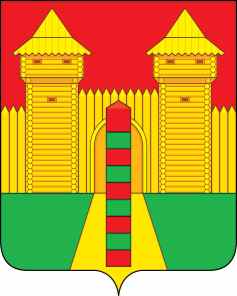 АДМИНИСТРАЦИЯ  МУНИЦИПАЛЬНОГО  ОБРАЗОВАНИЯ «ШУМЯЧСКИЙ  РАЙОН» СМОЛЕНСКОЙ  ОБЛАСТИРАСПОРЯЖЕНИЕот 17.11.2021г. № 404-р        п. ШумячиВ целях реализации муниципальной программы «Обеспечение жильём молодых семей муниципального образования «Шумячский район» Смоленской области» Администрация муниципального образования «Шумячский район» Смоленской областиП О С Т А Н О В Л Я Е Т:Установить на территории Шумячского района Смоленской области норматив рыночной стоимости  общей площади жилья на 2022 год в размере 30450 (тридцать тысяч четыреста пятьдесят) рублей.Глава муниципального образования«Шумячский район» Смоленской области                                             А.Н. ВасильевОб установлении норматива рыночной стоимости  общей площади жилья на 2022  год  